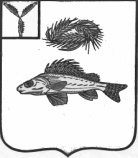 АДМИНИСТРАЦИЯМАРЬЕВСКОГО МУНИЦИПАЛЬНОГО ОБРАЗОВАНИЯ ЕРШОВСКОГО РАЙОНАСАРАТОВСКОЙ ОБЛАСТИПОСТАНОВЛЕНИЕот 15.11.2018 г.                              № 31                   	                       О проекте  бюджета  Марьевского муниципальногообразования Ершовского района на 2019 годи плановый период на 2020 -2021 годы.	Руководствуясь Бюджетным  кодексом  Российской Федерации, администрация Марьевского муниципального образования Ершовского районаПОСТАНОВЛЯЕТ:1.Одобрить основные показатели прогноза социально-экономического развития на 2019-2021 годы по  Марьевскому МО Ершовского района согласно приложению № 1.2.Утвердить проект среднесрочного финансового плана  Марьевскому МО Ершовского муниципального района на 2019-2021 годы согласно приложению №2.3.Внести  проект решения «О бюджете  Марьевского МО Ершовского района  на 2019 год» по доходам в сумме  4884,7 тыс.руб. в т.ч. налоговые и неналоговые  доходы  1630,9 тыс.руб., по расходам 4884,7  тыс.руб., дефицит 0 тыс.руб. в Совет Марьевского МО Ершовского  района.4.Контроль за исполнением настоящего постановления возлагаю на себя. Глава Марьевского МО	                                                   С.И. Яковлев	                                                 Приложение  № 2 к постановлению                                                        администрации Марьевского МО от 14.11.2018 г. № 31   Среднесрочный финансовый план Марьевского МО Ершовского  районаСаратовской  области  на 2019 – 2021 годыТаблица № 1Основные параметры бюджета Марьевского МО Ершовского района                                                              (тыс. рублей)                                                                                                                        Таблица № 2                                        Объемы бюджетных ассигнований по главным распорядителямсредств бюджета муниципального района по разделам, подразделам,целевым статьям и видам расходов классификации расходовбюджетов                                                                 (тыс. руб.) N  
п/п                              Показатели                Очередной 
финансовый
год    2019Плановый периодПлановый периодN  
п/п                              Показатели                Очередной 
финансовый
год    2019  2020 год 2021 год1                                       2                              3            4          5   1. Доходы - всего:                          4884,75661,95140,3В том числе:                             Налоговые и неналоговые доходы           4596,34772,94850,2из них:                                  доходы   от   иной    приносящей    доход
деятельности                             Безвозмездные поступления                288,4289,0290,12. Расходы - всего                          4884,75661,95140,3в том числе:                             межбюджетные трансферты  11,511,511,53. Профицит (+), дефицит (-)                ---4. Источники   внутреннего    финансирования
дефицита бюджета                         из них:                                  кредиты кредитных организаций            получение                                погашение                                бюджетные  кредиты  от  других   бюджетов
бюджетной системы Российской Федерации   получение                                погашение                                иные источники внутреннего финансирования
дефицита бюджета                         5. Предельный объем  муниципального внутреннего долга
на конец года                    000Кодглавногораспоря-дителяРазделПодразделЦелеваястатьяВидрасходов2019 г2020г2021гСовет Марьевского муниципального образования 734547,0547,0547,0Общегосударственные вопросы7340100547,0547,0547,0Функционирование высшего должностного лица субъекта Российской Федерации и муниципального образования7340102546,0546,0546,0Выполнение функций органами местного самоуправления7340102410 00 00000546,0546,0546,0Обеспечение деятельности представительного органа местного самоуправления7340102411 00 00000546,0546,0546,0Расходы на обеспечение деятельности главы   муниципального образования7340102411 00 02000100546,0546,0546,0Расходы на выплаты персоналу в целях обеспечения выполнения функций государственными (муниципальными) органами, казенными учреждениями.7340102411 00 02000120546,0546,0546,0Функционирование законодательных (представительных) органов государственной власти и представительных органов муниципальных образований73401031,01,01,0Выполнение функций органами местного самоуправления7340103410 00 000001,01,01,0Обеспечение деятельности представительного органа местного самоуправления7340103411 00 000001,01,01,0Расходы на обеспечение функций центрального аппарата7340103411 00 022001,01,01,0Иные бюджетные ассигнования7340103411 00 022008001,01,01,0Уплата налогов, сборов и иных платежей7340103411 00 022008501,01,01,0Администрация Марьевского МО7124337,74514,94593,3Общегосударственные вопросы71201001090,01090,01090,0Функционирование Правительства Российской Федерации, высших исполнительных органов государственной власти субъектов Российской Федерации, местных администраций7120104987,0987,0987,0Выполнение функций органами местного самоуправления7120104410 00 00000975,5975,5975,5Обеспечение деятельности органов исполнительной власти7120104413 00 00000975,5975,5975,5Расходы на обеспечение функций центрального аппарата7120104413 00 02200962,0962,0962,0Расходы на выплаты персоналу в целях обеспечения выполнения функций государственными (муниципальными) органами, казенными учреждениями.7120104413 00 02200100710,0710,0710,0Расходы на выплаты персоналу государственных (муниципальных) органов7120104413 00 02200120710,0710,0710,0Закупка товаров, работ и услуг для государственных (муниципальных) нужд7120104413 00 02200200252,0252,0252,0Иные закупки товаров, работ и услуг для обеспечения государственных (муниципальных) нужд7120104413 00 02200240252,0252,0252,0Уплата земельного налога, налога на имущество  и транспортного налога органами местного самоуправления7120104413 00 0610013,513,513,5Иные бюджетные ассигнования7120104413 00 0610080013,513,513,5Уплата налогов, сборов и иных платежей7120104413 00 0610085013,513,513,5Предоставление межбюджетных трансфертов 7120104960 00 0000011,511,511,5Предоставление межбюджетных трансфертов из бюджетов поселений7120104961 00 0000011,511,511,5Межбюджетные трансферты, передаваемые бюджетам муниципальных районов из бюджетов поселений на осуществление части полномочий по решению вопросов местного значения соответствии с заключёнными соглашениями в части формирования и исполнения бюджетов поселений7120104961 00 0301011,511,511,5Межбюджетные трансферты7120104961 00 0301050011,511,511,5Иные межбюджетные трансферты7120104961 00 0301054011,511,511,5Резервные фонды71201113,03,03,0Программа муниципального образования71201113,03,03,0Развитие муниципального управления муниципального образования до 2020 года7120111770 00 000003,03,03,0 подпрограмма «Управление муниципальными финансами в муниципальном образовании»7120111773 01 000003,03,03,0Управление резервными средствами7120111773 01 000013.03.03.0Средства, выделяемые из резервного фонда администрации муниципального образования7120111773 01 000013,03,03,0Иные бюджетные ассигнования7120111773 01 000018003,03,03,0Резервные средства7120111773 01 000018703,03,03,0Другие общегосударственные вопросы7120113100,0100,0100,0Мероприятия в сфере приватизации и продажи муниципального имущества муниципального образования7120113440 00 00000100,0100,0100,0Оценка недвижимости, признание прав и регулирование отношений по муниципальной собственности7120113440 00 06600100,0100,0100,0Закупка товаров, работ и услуг для государственных (муниципальных) нужд7120113440 00 06600200100,0100,0100,0Иные закупки товаров, работ и услуг для обеспечения государственных (муниципальных) нужд7120113440 00 06600240100,0100,0100,0Национальная оборона712   02 0082,682,682,6Мобилизационная и вневойсковаяподготовка712  020382,682,682,6Осуществление переданных полномочий  РФ712  0203900 00 0000082,682,682,6Осуществление переданных полномочий  РФ за счет субвенций из федерального бюджета712  0203902 00 0000082,682,682,6Осуществление первичного воинского учета на территории, где отсутствуют военные комиссариаты712 0203902 00 5118082,682,682,6Расходы на выплаты персоналу в целях обеспечения выполнения функций государственными (муниципальными) органами, казенными учреждениями.7120203902 00 5118010080,680,680,6Расходы на выплаты персоналу государственных (муниципальных) органов7120203902 00 5118012080,680,680,6Закупка товаров, работ и услуг для государственных (муниципальных) нужд7120203902 00 511802002,02,02,0Иные закупки товаров, работ и услуг для обеспечения государственных (муниципальных) нужд7120203902 00 511802402,02,02,0Национальная безопасность и правоохранительная деятельность7120300100,0100,0100,0Обеспечение пожарной безопасности7120310100,0100,0100,0Программа муниципального образования7120310100,0100,0100,0Защита населения и территории от чрезвычайных ситуаций, обеспечение пожарной безопасности в муниципальном образовании до 2020 года7120310820 00 00000100,0100,0100,0подпрограмма «Обеспечение пожарной безопасности на территории муниципального образования»7120310821 00 01100100,0100,0100,0Закупка товаров, работ и услуг для государственных (муниципальных) нужд7120310821 00 01100200100,0100,0100,0Иные закупки товаров, работ и услуг для обеспечения государственных (муниципальных) нужд7120310821 00 01100240100,0100,0100,0Национальная экономика71204001439,91617,11439,9Дорожное хозяйство (дорожные фонды)71204091439,91617,11439,9Программа муниципального образования71204091439,91617,11439,9Развитие транспортной системы Ершовского муниципального района на 2017-2020 годы7120409780 00 000001439,91617,11439,9Межбюджетные трансферты, передаваемые бюджетам  сельских поселений из бюджета муниципального района на осуществление части полномочий по решению вопросов местного значения в соответствии с заключенными соглашениями по дорожной деятельности в отношении дорог местного значения в границах населенных пунктов муниципального образования7120409782 00 10400164,1164,1164,1Подпрограмма «Капитальный ремонт, ремонт и содержание автомобильных дорог местного значения в границах населенных пунктов муниципального образования»7120409782 00 10410164,1164,1164,1Закупка товаров, работ и услуг для государственных (муниципальных) нужд7120409782 00 10410200164,1164,1164,1Иные закупки товаров, работ и услуг для обеспечения государственных (муниципальных) нужд7120409782 00 10410240164,1164,1164,1подпрограмма «Капитальный ремонт, ремонт и содержание автомобильных дорог местного значения в границах населенных пунктов муниципального образования за счет средств местного бюджета»7120409782 00 102121275,81453,01275,8Закупка товаров, работ и услуг для государственных (муниципальных) нужд7120409782 00 102122001275,81453,01275,8Иные закупки товаров, работ и услуг для обеспечения государственных (муниципальных) нужд7120409782 00 102122401275,91453,01275,8Жилищно-коммунальное хозяйство712051510,01510,01765,0Коммунальное хозяйство71205021000,01000,01000,0Программа муниципального образования71205021000,01000,01000,0Обеспечение населения доступным жильем и развитие жилищно-коммунальной инфраструктуры муниципального образования до 2020 года7120502720 00 000001000,01000,01000,0подпрограмма «Обеспечение населения муниципального образования водой питьево-хозяйственного назначения »712050272600011001000,01000,01000,0Закупка товаров, работ и услуг для государственных (муниципальных) нужд712050272600011002001000,01000,01000,0Иные закупки товаров, работ и услуг для обеспечения государственных (муниципальных) нужд712050272600011002401000,01000,01000,0Благоустройство7120503510,0510,0765,0Программа муниципального образования7120503510,0510,0765,0Благоустройство на территории муниципального образования до 2020 года71205038400000000510,0510,0765,0подпрограмма «Уличное освещение»71205038400001111110,0110,0110,0Закупка товаров, работ и услуг для государственных (муниципальных) нужд71205038400001111200110,0110,0110,0Иные закупки товаров, работ и услуг для обеспечения государственных (муниципальных) нужд71205038400001111240110,0110,0110,0Подпрограмма «Организация и содержание мест захоронения»71205038400001112150,0150,0150,0Закупка товаров, работ и услуг для государственных (муниципальных) нужд71205038400001112200150,0150,0150,0Иные закупки товаров, работ и услуг для обеспечения государственных (муниципальных) нужд71205038400001112240150,0150,0150,0Подпрограмма «Развитие благоустройства территории муниципального образования»71205038400001113250,0250,0505,6Закупка товаров, работ и услуг для государственных (муниципальных) нужд71205038400001113200250,0250,0505,6Иные закупки товаров, работ и услуг для обеспечения государственных (муниципальных) нужд71205038400001113240250,0250,0505,6Социальная политика 71210115,2115,2115,2Пенсионное обеспечение7121001115,2115,2115,2Программа муниципального образования7121001115,2115,2115,2Социальная поддержка и социальное обслуживание граждан  муниципального образования до 2020 года7121001800 00 00000115,2115,2115,2подпрограмма « Социальная поддержка граждан»7121001802 01 00000115,2115,2115,2Доплаты к пенсиям муниципальным служащим7121001802 01 01111115,2115,2115,2Социальное обеспечение и иные выплаты населению7121001802 01 01111300115,2115,2115,2Публичные нормативные социальные выплаты гражданам7121001802 01 01111310115.2115.2115.2Всего расходов:4884,75061,95140,3